                                                                                                                                 Matemática 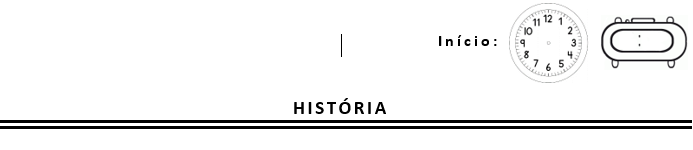 No jogo do repartir feijões, toda turma participou da primeira rodada. Descubra o que cada aluno anotou em sua ficha.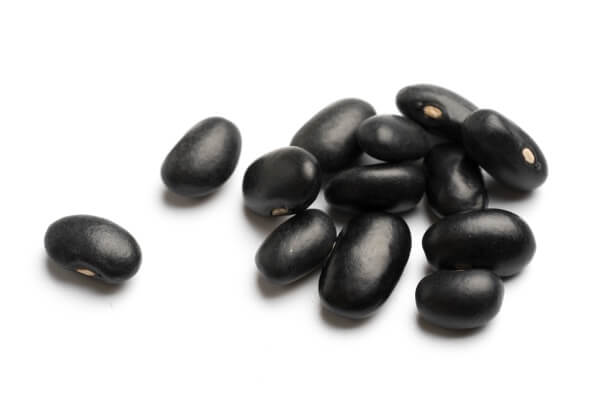 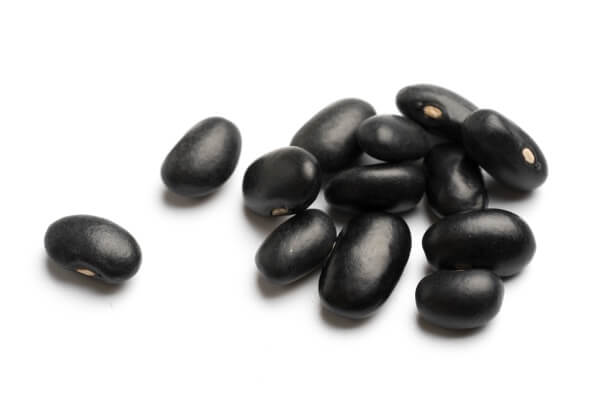 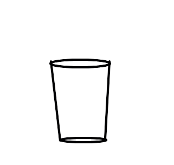 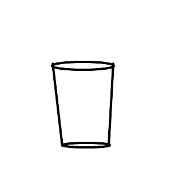 __________________________________________________________________________________________________________________________________________      ATENÇÃO: Tire  uma foto da atividade feita e envie  pelo WhatsApp (particular).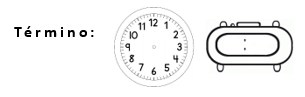 abcdabcdabcd